Day, Month, Year, Time am/pm
Location Library, Room if Needed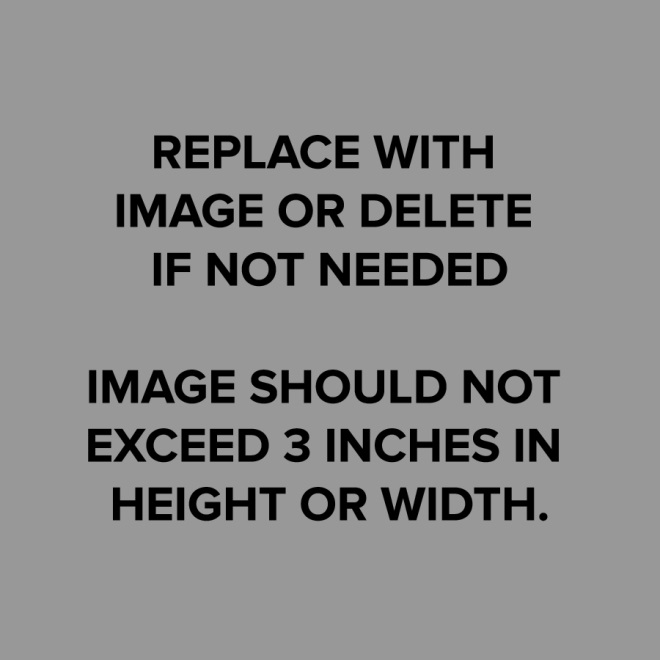 Lorem ipsum dolor sit amet, consectetur adipiscing elit. Nam bibendum ipsum dui, eget ullamcorper eros tincidunt in. Sed congue, velit at ornare fin, in aliquet justo ante vitae enim. Etiam vehicula sodales sem, in aliquam nibh tincidunt a.Pellentesque habitant morbi tristique senectus et netusMalesuada fames ac turpis egestas. Morbi pulvinar commodo cursus. Interdum  Malesuada fames ac ante ipsum primis in faucibus. Mauris eget egestas nibh. Pellentesque condime tortor dictum non. Nam ut ultricies lacus. For more information, to RSVP call 718.5551234 or go to bklynlibrary.org